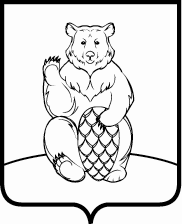 СОВЕТ ДЕПУТАТОВПОСЕЛЕНИЯ МИХАЙЛОВО-ЯРЦЕВСКОЕ В ГОРОДЕ МОСКВЕР Е Ш Е Н И Е 20 августа 2020г.								                №8/10 О внесении изменений в решениеСовета депутатов поселенияМихайлово-Ярцевское от19.12.2019 №1/5 В целях реализации Федерального закона от 24.04.2020
№ 148-ФЗ «О внесении изменений в отдельные законодательные акты Российской Федерации», Закона г. Москвы от 29.01.2020 № 2 «О внесении изменений в статьи 8 и 29 Закона города Москвы от 26 января 2005 года № 3 «О государственной гражданской службе города Москвы» и статьи 10 и 11 Закона города Москвы от 22 октября 2008 года № 50 «О муниципальной службе в городе Москве», руководствуясь Уставом поселения Михайлово-Ярцевское,СОВЕТ ДЕПУТАТОВ ПОСЕЛЕНИЯ МИХАЙЛОВО-ЯРЦЕВСКОЕ В ГОРОДЕ МОСКВЕРЕШИЛ:1. Раздел II приложения к решению Совета депутатов поселения Михайлово-Ярцевское от 19.12.2019 №1/5 «Об утверждении плана работы Совета депутатов  поселения Михайлово-Ярцевское на 2020г.» дополнить пунктом 27 следующего содержания: Настоящее решение вступает в силу с момента принятия.3. Опубликовать настоящее решение на официальном сайте администрации поселения Михайлово-Ярцевское в информационно телекоммуникационной сети «Интернет».    4. Контроль за исполнением настоящего решения возложить на главу поселения Михайлово-Ярцевское Г.К. Загорского. Глава поселения                                                                      Г.К.Загорский27Внесение изменений и дополнений в Устав  в целях реализации Федерального закона от 24.04.2020 № 148-ФЗ «О внесении изменений в отдельные законодательные акты Российской Федерации», Закона г. Москвы от 29.01.2020 № 2 «О внесении изменений в статьи 8 и 29 Закона города Москвы от 26 января 2005 года № 3 «О государственной гражданской службе города Москвы» и статьи 10 и 11 Закона города Москвы от 22 октября 2008 года № 50 «О муниципальной службе в городе Москве»17.12.2020Глава поселения 